Прошу Вас разместить на официальном сайте органа местного самоуправления в сети «Интернет» информационные материалы по вопросам противодействия идеологии терроризма и правонарушений экстремистской направленности. 	При опубликовании информационных материалов предлагаю в срок до 15.12.2017 представить копии скриншота с сайта, либо сообщить электронный адрес Интернет-страницы. 	Сообщаю, что информационные материалы дополнительно направлены в адрес глав сельских поселений посредством электронной почты. Приложение: на 3 л.Прокурор районасоветник юстиции 								В.В. АртеменкоИсканин Э.А., 5-53-70, моб. 8-918-023-28-65ИНФОРМАЦИЯдля опубликования на сайтах прокуратуры района, администраций сельских поселений района и информационных агенствВ Успенском районе прокуратура инициировала ограничение доступа к страницам в социальной сети, пропагандирующим фашизмПрокуратурой Успенского района в ходе мониторинга сети Интернет выявлены пять станиц в социальной сети, на  которых размещена информация о национал-социалистических группах, целью  которых является создание и утверждение на территории Российской Федерации расово чистого государства, что является формой  фашизма  с элементами псевдонаучного расизма и антисемитизма.Согласно Федеральному закону «Об увековечении Победы советского народа в Великой Отечественной войне 1941-1945 г.г.» установлен запрет на использование в любой форме нацистской символики и одобрение идей фашизма, как оскорбляющих многонациональный народ и память о понесенных в Великой Отечественной войне жертвах.По данному факту прокуратурой района в суд направлено заявление о признании информации, размещенной на указанных страницах, запрещенной к распространению.Требования прокурора удовлетворены в полном объеме.Вступившее в законную силу решение суда направлено в Федеральную службу по надзору в сфере связи, информационных технологий и массовых коммуникаций Российской Федерации для включения адресов страниц Интернет-сайтов в Единый реестр доменных имен, содержащих информацию, распространение которой запрещено на территории России.В настоящее время доступ к страницам ограничен.Работа в данном направлении продолжается.Помощник прокурора района                                                                                юрист 2 класса 								                  Э.А. ИсканинИНФОРМАЦИЯдля опубликования на сайтах прокуратуры района, администраций сельских поселений района и информационных агенствПроизводство и распространение экстремистских материаловпреследуется по законуДействующее законодательство запрещает распространение на территории России экстремистских материалов, а также их производство или хранение в целях распространения.Каждая книга, журнал, брошюра и любой другой документ, признанные судом экстремистскими, подлежат обязательному включению в федеральный список экстремистских материалов, размещенный для всеобщего доступа в международной сети «Интернет» (www.minjust.ru/nko/fedspisok).Массовое распространение экстремистских материалов, включенных в упомянутый список, а равно их производство либо хранение в целях массового распространения влекут административную ответственность по статье 20.29 КоАП РФ.Действия лица, распространяющего экстремистские материалы с целью возбудить ненависть либо вражду, а также унизить достоинство человека либо группы лиц по признакам пола, расы, национальности, языка, происхождения, отношения к религии, а равно принадлежности к какой-либо социальной группе, преследуются уже по уголовному закону. Такой гражданин в соответствии со статьей 282 УК РФ может быть осужден к наказанию в виде лишения свободы.Помощник прокурора района                                                                                юрист 2 класса 								                  Э.А. ИсканинИНФОРМАЦИЯдля опубликования на сайтах прокуратуры района, администраций сельских поселений района и информационных агенствПропаганда и публичное демонстрирование нацистской атрибутики или символики либо атрибутики или символики, сходной с ней запрещено закономПри осуществлении надзора за исполнением законодательства о противодействии экстремизму в сети Интернет установлен факт размещения фотоматериалов, содержащих свастику, запрещенную к использованию законодательством об увековечивании Победы советского народа в Великой Отечественной войне 1941-1945 годов, как оскорбляющей многонациональный народ и память о понесенных в Великой Отечественной войне жертвах.	Федеральный закон «Об информации, информационных технологиях и о защите информации» запрещает распространять информацию, за которую предусмотрена уголовная или административная ответственность.	С целью устранения нарушений закона прокурором района в Успенский районный суд направлено 5 заявлений о признании размещенной в сети Интернет информации запрещенной к распространению на территории Российской Федерации.	Заявления находятся на рассмотрении. Надзорная работа в данном направлении продолжается.Помощник прокурора района                                                                                юрист 2 класса 								                  Э.А. ИсканинПрокуратура Российской ФедерацииПрокуратура Краснодарского края Прокуратура Успенского района ул.Ленина, 110 с.Успенское, Россия 352450,тел. 5-52-75, факс 5-57-65_____________№_______________На ________________________________Главам всех сельских поселений Успенского района  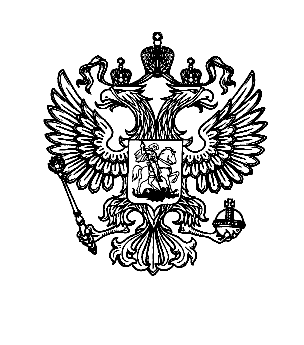 